SURAT PERNYATAANTIDAK PERNAH DIPIDANAYang bertanda tangan di bawah ini :Nama	:	.............................................................................................NIP	:	.............................................................................................Agama	:	.............................................................................................Alamat 	:	.............................................................................................Pengkat, golongan/ruang	:	.............................................................................................Jabatan fungsional	:	.............................................................................................Tempat dan tanggal lahir	:	.............................................................................................Unit kerja	:	.............................................................................................Dengan ini menyatakan memang benar saya tidak pernah dipidana berdasarkan putusan pengadilan yang telah memiliki kekuatan hukum tetap karena melakukan perbuatan yang diancam pidana paling rendah pidana kurungan.Demikian surat pernyataan ini dibuat dengan sesungguhnya untuk dapat mengikuti proses sebagai bakal calon Rektor Universitas Tidar Periode 2018-2022. Bilamana dikemudian hari dapat dibuktikan pernyataan ini tidak benar, maka saya bersedia menerima sanksi hukum sesuai peraturan perundang-undangan yang berlaku.							Magelang, .......................................... 2018							Yang membuat pernyataan							...................................................................							NIP	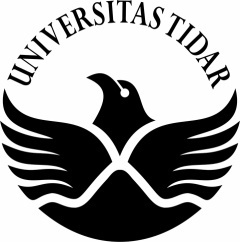 KEMENTERIAN RISET, TEKNOLOGI, DAN PENDIDIKAN TINGGIUNIVERSITAS TIDARPANITIA PEMILIHAN REKTORAlamat : Jalan Kapten Suparman Nomor 39 Magelang 56116Telepon (0293) 364113  Faksimile (0293) 362438 Laman : www.untidar.ac.id  Surat elektronik : pilrek@untidar.ac.id